How to Do Payroll in AlabamaUse this downloadable checklist to help you stay on track!✔TASKStep 1: Set up your business as an employer.To register your business for withholding and unemployment taxes in Alabama, you must have a Federal Employee Identification Number (EIN). Although it’s not required, we also encourage you to enroll in the E lectronic Federal Tax Payment System (EFTPS), making it easy to pay your federal taxes online or over the phone.  Applied for a Federal Employer Identification Number (EIN)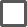   Enrolled for the Electronic Federal Tax Payment System (EFTPS)Step 2: Register your business with the State of Alabama.If your business is new, you need to register on the Alabama Secretary of State’s website. Any company that pays employees in Alabama must also register with the Alabama Department of Revenue.  Register with the Alabama Secretary of State  Register with the Alabama Department of RevenueStep 3. Set up your payroll process.You’ll need to decide how often you’re planning to pay employees, if you need to track work hours, which payroll forms you need to collect and when, how you’ll perform payroll calculations, and so forth. To do this, you have three options (check off which option you’re electing to use for tracking purposes):   Do payroll yourself  Use Excel payroll templates   Sign up for a payroll serviceStep 4: Collect employee payroll forms.The best time to collect payroll forms is during your new hire orientation. Required payroll forms for Alabama employees will include:   W-4 I-9   Direct Deposit Authorization Form   Employee's Withholding Tax Exemption Certificate (Form A4)Step 5: Collect, review, and approve time sheets.You must collect and approve timesheets before submitting payroll. You have three options to use (check off which option you’re electing to use for tracking purposes):  A p aper timesheet  Free or low-cost time and attendance software  A payroll service that has a time and attendance systemStep 6: Calculate employee gross pay and taxes.Calculating Alabama payroll by hand is not recommended. Alabama has a progressive income tax that quickly hits the top bracket. Most employees will pay the top state tax rate on the vast majority of their income.Step 7: Pay employee wages, benefits, and taxes.Most companies today pay all employees through direct deposit. But cash (not the best way) and paper check are also options. Alabama does not have a state minimum wage, so make sure that you are paying your employees at least the federal minimum wage of $7.25 per hour. You can pay your federal and Alabama state taxes online. If you use a benefits provider, it should work with you to make deductions simple, automatic, and electronic.Step 8: Save your payroll records.As with any business record, you want to make sure you have a copy for at least several years. Alabama law requires companies to keep timesheets or time records for at least two years and all other payroll records for at least three years. These records may be kept electronically, so using a payroll software will save you file cabinet space.Step 9: File payroll taxes with the federal and state government.All Alabama state taxes need to be paid to the applicable state agency on the schedule provided, usually quarterly, which you can do online at the Alabama Department of Revenue website.To pay federal taxes, you can make those payments online using the EFTPS on one of the following two schedules:Monthly: When the IRS assigns you a monthly schedule, you need to deposit employment taxes on payments made during a calendar month by the 15th of the following month.Semiweekly: When the IRS assigns you a semiweekly schedule, you must deposit employment taxes for payments made on Wednesday, Thursday, and Friday by the following Wednesday, and payments made Saturday, Sunday, Monday, and Tuesday by the following Friday.Step 10: Process annual payroll reports:Every employer, regardless of which state your business is in, will need to complete W-2s for all employees and 1099s for independent contractors. By law, you must provide all employees and contractors with their annual tax form no later than January 31 of the following year.  Generated W-2s for all employees   Distributed to employees  Filed with appropriate government agencies   Generated 1099s for all contractors  Distributed to employees  Filed with appropriate government agencies